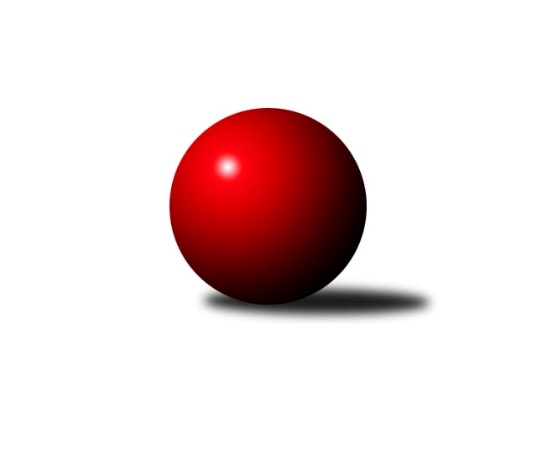 Č.4Ročník 2021/2022	20.5.2024 Přebor Plzeňského kraje 2021/2022Statistika 4. kolaTabulka družstev:		družstvo	záp	výh	rem	proh	skore	sety	průměr	body	plné	dorážka	chyby	1.	TJ Sokol Zahořany	4	3	1	0	23.0 : 9.0 	(55.5 : 40.5)	2570	7	1779	792	34.5	2.	TJ Sokol Kdyně B	4	3	1	0	21.0 : 11.0 	(50.5 : 45.5)	2881	7	1986	894	42	3.	TJ Sokol Újezd sv. Kříže	3	3	0	0	19.0 : 5.0 	(43.5 : 28.5)	2801	6	1934	868	49.7	4.	TJ Slavoj Plzeň B	3	2	1	0	18.0 : 6.0 	(45.5 : 26.5)	3082	5	2130	952	50.3	5.	SK Škoda VS Plzeň B	4	2	1	1	18.0 : 14.0 	(51.0 : 45.0)	2839	5	1963	877	42.8	6.	TJ Dobřany B	4	2	0	2	15.0 : 17.0 	(44.5 : 51.5)	2464	4	1746	717	48	7.	TJ Havlovice B	3	1	0	2	11.0 : 13.0 	(34.0 : 38.0)	2261	2	1616	646	65.7	8.	TJ Sokol Plzeň V B	4	1	0	3	14.0 : 18.0 	(47.5 : 48.5)	2661	2	1865	795	56.5	9.	TJ Sokol Plzeň V A	4	1	0	3	11.0 : 21.0 	(43.0 : 53.0)	2667	2	1866	801	59.5	10.	TJ Sokol Díly A	3	0	0	3	5.0 : 19.0 	(32.0 : 40.0)	2843	0	1972	871	57.7	11.	TJ Sokol Pec pod Čerchovem	4	0	0	4	5.0 : 27.0 	(33.0 : 63.0)	2424	0	1740	684	77.5Tabulka doma:		družstvo	záp	výh	rem	proh	skore	sety	průměr	body	maximum	minimum	1.	TJ Sokol Zahořany	3	2	1	0	17.0 : 7.0 	(40.0 : 32.0)	2627	5	2709	2565	2.	TJ Slavoj Plzeň B	2	2	0	0	14.0 : 2.0 	(33.5 : 14.5)	3110	4	3198	3021	3.	TJ Sokol Újezd sv. Kříže	2	2	0	0	14.0 : 2.0 	(30.5 : 17.5)	2547	4	2562	2531	4.	TJ Dobřany B	4	2	0	2	15.0 : 17.0 	(44.5 : 51.5)	2464	4	2531	2406	5.	TJ Sokol Kdyně B	2	1	1	0	9.0 : 7.0 	(25.5 : 22.5)	3077	3	3103	3050	6.	TJ Sokol Plzeň V B	2	1	0	1	10.0 : 6.0 	(24.0 : 24.0)	3017	2	3113	2921	7.	TJ Sokol Díly A	0	0	0	0	0.0 : 0.0 	(0.0 : 0.0)	0	0	0	0	8.	SK Škoda VS Plzeň B	0	0	0	0	0.0 : 0.0 	(0.0 : 0.0)	0	0	0	0	9.	TJ Havlovice B	1	0	0	1	3.0 : 5.0 	(12.0 : 12.0)	2306	0	2306	2306	10.	TJ Sokol Plzeň V A	2	0	0	2	4.0 : 12.0 	(22.0 : 26.0)	3135	0	3187	3082	11.	TJ Sokol Pec pod Čerchovem	2	0	0	2	3.0 : 13.0 	(20.5 : 27.5)	2199	0	2217	2181Tabulka venku:		družstvo	záp	výh	rem	proh	skore	sety	průměr	body	maximum	minimum	1.	SK Škoda VS Plzeň B	4	2	1	1	18.0 : 14.0 	(51.0 : 45.0)	2839	5	3115	2539	2.	TJ Sokol Kdyně B	2	2	0	0	12.0 : 4.0 	(25.0 : 23.0)	2783	4	3250	2315	3.	TJ Sokol Zahořany	1	1	0	0	6.0 : 2.0 	(15.5 : 8.5)	2514	2	2514	2514	4.	TJ Sokol Újezd sv. Kříže	1	1	0	0	5.0 : 3.0 	(13.0 : 11.0)	3056	2	3056	3056	5.	TJ Havlovice B	2	1	0	1	8.0 : 8.0 	(22.0 : 26.0)	2239	2	2288	2190	6.	TJ Sokol Plzeň V A	2	1	0	1	7.0 : 9.0 	(21.0 : 27.0)	2433	2	2592	2273	7.	TJ Slavoj Plzeň B	1	0	1	0	4.0 : 4.0 	(12.0 : 12.0)	3054	1	3054	3054	8.	TJ Dobřany B	0	0	0	0	0.0 : 0.0 	(0.0 : 0.0)	0	0	0	0	9.	TJ Sokol Plzeň V B	2	0	0	2	4.0 : 12.0 	(23.5 : 24.5)	2483	0	2518	2447	10.	TJ Sokol Pec pod Čerchovem	2	0	0	2	2.0 : 14.0 	(12.5 : 35.5)	2537	0	2709	2365	11.	TJ Sokol Díly A	3	0	0	3	5.0 : 19.0 	(32.0 : 40.0)	2843	0	3097	2436Tabulka podzimní části:		družstvo	záp	výh	rem	proh	skore	sety	průměr	body	doma	venku	1.	TJ Sokol Zahořany	4	3	1	0	23.0 : 9.0 	(55.5 : 40.5)	2570	7 	2 	1 	0 	1 	0 	0	2.	TJ Sokol Kdyně B	4	3	1	0	21.0 : 11.0 	(50.5 : 45.5)	2881	7 	1 	1 	0 	2 	0 	0	3.	TJ Sokol Újezd sv. Kříže	3	3	0	0	19.0 : 5.0 	(43.5 : 28.5)	2801	6 	2 	0 	0 	1 	0 	0	4.	TJ Slavoj Plzeň B	3	2	1	0	18.0 : 6.0 	(45.5 : 26.5)	3082	5 	2 	0 	0 	0 	1 	0	5.	SK Škoda VS Plzeň B	4	2	1	1	18.0 : 14.0 	(51.0 : 45.0)	2839	5 	0 	0 	0 	2 	1 	1	6.	TJ Dobřany B	4	2	0	2	15.0 : 17.0 	(44.5 : 51.5)	2464	4 	2 	0 	2 	0 	0 	0	7.	TJ Havlovice B	3	1	0	2	11.0 : 13.0 	(34.0 : 38.0)	2261	2 	0 	0 	1 	1 	0 	1	8.	TJ Sokol Plzeň V B	4	1	0	3	14.0 : 18.0 	(47.5 : 48.5)	2661	2 	1 	0 	1 	0 	0 	2	9.	TJ Sokol Plzeň V A	4	1	0	3	11.0 : 21.0 	(43.0 : 53.0)	2667	2 	0 	0 	2 	1 	0 	1	10.	TJ Sokol Díly A	3	0	0	3	5.0 : 19.0 	(32.0 : 40.0)	2843	0 	0 	0 	0 	0 	0 	3	11.	TJ Sokol Pec pod Čerchovem	4	0	0	4	5.0 : 27.0 	(33.0 : 63.0)	2424	0 	0 	0 	2 	0 	0 	2Tabulka jarní části:		družstvo	záp	výh	rem	proh	skore	sety	průměr	body	doma	venku	1.	TJ Sokol Zahořany	0	0	0	0	0.0 : 0.0 	(0.0 : 0.0)	0	0 	0 	0 	0 	0 	0 	0 	2.	TJ Sokol Plzeň V B	0	0	0	0	0.0 : 0.0 	(0.0 : 0.0)	0	0 	0 	0 	0 	0 	0 	0 	3.	TJ Sokol Díly A	0	0	0	0	0.0 : 0.0 	(0.0 : 0.0)	0	0 	0 	0 	0 	0 	0 	0 	4.	TJ Sokol Plzeň V A	0	0	0	0	0.0 : 0.0 	(0.0 : 0.0)	0	0 	0 	0 	0 	0 	0 	0 	5.	TJ Sokol Pec pod Čerchovem	0	0	0	0	0.0 : 0.0 	(0.0 : 0.0)	0	0 	0 	0 	0 	0 	0 	0 	6.	TJ Sokol Kdyně B	0	0	0	0	0.0 : 0.0 	(0.0 : 0.0)	0	0 	0 	0 	0 	0 	0 	0 	7.	TJ Sokol Újezd sv. Kříže	0	0	0	0	0.0 : 0.0 	(0.0 : 0.0)	0	0 	0 	0 	0 	0 	0 	0 	8.	SK Škoda VS Plzeň B	0	0	0	0	0.0 : 0.0 	(0.0 : 0.0)	0	0 	0 	0 	0 	0 	0 	0 	9.	TJ Dobřany B	0	0	0	0	0.0 : 0.0 	(0.0 : 0.0)	0	0 	0 	0 	0 	0 	0 	0 	10.	TJ Slavoj Plzeň B	0	0	0	0	0.0 : 0.0 	(0.0 : 0.0)	0	0 	0 	0 	0 	0 	0 	0 	11.	TJ Havlovice B	0	0	0	0	0.0 : 0.0 	(0.0 : 0.0)	0	0 	0 	0 	0 	0 	0 	0 Zisk bodů pro družstvo:		jméno hráče	družstvo	body	zápasy	v %	dílčí body	sety	v %	1.	Radek Kutil 	TJ Sokol Zahořany 	4	/	4	(100%)	11.5	/	16	(72%)	2.	Pavel Troch 	TJ Sokol Plzeň V B 	4	/	4	(100%)	11	/	16	(69%)	3.	Tomáš Benda 	TJ Sokol Zahořany 	4	/	4	(100%)	10	/	16	(63%)	4.	Václav Praštil 	TJ Sokol Újezd sv. Kříže 	3	/	3	(100%)	11.5	/	12	(96%)	5.	Jaroslav Löffelmann 	TJ Sokol Kdyně B 	3	/	3	(100%)	11	/	12	(92%)	6.	Jaroslav Dufek 	TJ Sokol Újezd sv. Kříže 	3	/	3	(100%)	7	/	12	(58%)	7.	Miroslav Pivoňka 	TJ Sokol Újezd sv. Kříže 	3	/	3	(100%)	7	/	12	(58%)	8.	Jaroslav Pejsar 	TJ Sokol Plzeň V A 	3	/	4	(75%)	11	/	16	(69%)	9.	David Grössl 	TJ Sokol Zahořany 	3	/	4	(75%)	11	/	16	(69%)	10.	Jiří Dohnal 	TJ Sokol Kdyně B 	3	/	4	(75%)	10	/	16	(63%)	11.	Ivana Zíková 	SK Škoda VS Plzeň B 	3	/	4	(75%)	10	/	16	(63%)	12.	Luboš Špís 	TJ Dobřany B 	3	/	4	(75%)	9	/	16	(56%)	13.	Jiří Pivoňka st.	TJ Havlovice B 	2	/	2	(100%)	7	/	8	(88%)	14.	Jakub Kovářík 	TJ Slavoj Plzeň B 	2	/	2	(100%)	6	/	8	(75%)	15.	Jan Pešek 	TJ Slavoj Plzeň B 	2	/	2	(100%)	6	/	8	(75%)	16.	Jiří Götz 	TJ Sokol Kdyně B 	2	/	2	(100%)	4	/	8	(50%)	17.	Jaromír Byrtus 	TJ Sokol Díly A 	2	/	2	(100%)	4	/	8	(50%)	18.	Jiří Jílek 	TJ Sokol Díly A 	2	/	3	(67%)	8	/	12	(67%)	19.	Roman Drugda 	TJ Slavoj Plzeň B 	2	/	3	(67%)	7.5	/	12	(63%)	20.	Dominik Král 	TJ Sokol Plzeň V B 	2	/	3	(67%)	7.5	/	12	(63%)	21.	Ivan Vladař 	TJ Sokol Plzeň V A 	2	/	3	(67%)	7	/	12	(58%)	22.	Jana Pytlíková 	TJ Sokol Kdyně B 	2	/	3	(67%)	7	/	12	(58%)	23.	Oldřich Jankovský 	TJ Sokol Újezd sv. Kříže 	2	/	3	(67%)	7	/	12	(58%)	24.	Petr Šabek 	TJ Sokol Újezd sv. Kříže 	2	/	3	(67%)	7	/	12	(58%)	25.	František Bürger 	TJ Slavoj Plzeň B 	2	/	3	(67%)	7	/	12	(58%)	26.	Tomáš Palka 	TJ Sokol Plzeň V B 	2	/	3	(67%)	6	/	12	(50%)	27.	Ljubica Müllerová 	SK Škoda VS Plzeň B 	2	/	4	(50%)	11	/	16	(69%)	28.	Ladislav Filek 	SK Škoda VS Plzeň B 	2	/	4	(50%)	9	/	16	(56%)	29.	Jiří Benda ml.	TJ Sokol Zahořany 	2	/	4	(50%)	9	/	16	(56%)	30.	Marek Eisman 	TJ Dobřany B 	2	/	4	(50%)	8.5	/	16	(53%)	31.	Martin Karkoš 	TJ Sokol Plzeň V A 	2	/	4	(50%)	8	/	16	(50%)	32.	Jiří Punčochář 	TJ Sokol Plzeň V B 	2	/	4	(50%)	8	/	16	(50%)	33.	Lukáš Jaroš 	SK Škoda VS Plzeň B 	2	/	4	(50%)	7.5	/	16	(47%)	34.	Michal Müller 	SK Škoda VS Plzeň B 	2	/	4	(50%)	7	/	16	(44%)	35.	Jan Lommer 	TJ Sokol Kdyně B 	2	/	4	(50%)	7	/	16	(44%)	36.	Jiří Zenefels 	TJ Sokol Zahořany 	2	/	4	(50%)	7	/	16	(44%)	37.	Václav Kuželík 	TJ Sokol Kdyně B 	2	/	4	(50%)	6.5	/	16	(41%)	38.	Jiří Baloun 	TJ Dobřany B 	2	/	4	(50%)	6	/	16	(38%)	39.	Ivana Lukášová 	TJ Havlovice B 	1	/	1	(100%)	4	/	4	(100%)	40.	Karel Mašek 	TJ Slavoj Plzeň B 	1	/	1	(100%)	4	/	4	(100%)	41.	Karel Konvář 	TJ Sokol Plzeň V B 	1	/	1	(100%)	3	/	4	(75%)	42.	Miroslav Lukáš 	TJ Havlovice B 	1	/	1	(100%)	3	/	4	(75%)	43.	Jaroslav Kutil 	TJ Sokol Zahořany 	1	/	1	(100%)	3	/	4	(75%)	44.	Jana Kotroušová 	TJ Slavoj Plzeň B 	1	/	1	(100%)	2	/	4	(50%)	45.	Jan Ebelender 	TJ Dobřany B 	1	/	1	(100%)	2	/	4	(50%)	46.	Petr Ziegler 	TJ Havlovice B 	1	/	1	(100%)	2	/	4	(50%)	47.	Petr Špaček 	TJ Sokol Pec pod Čerchovem 	1	/	2	(50%)	5.5	/	8	(69%)	48.	Tereza Housarová 	TJ Sokol Pec pod Čerchovem 	1	/	2	(50%)	4.5	/	8	(56%)	49.	Jiří Pivoňka ml.	TJ Havlovice B 	1	/	2	(50%)	4	/	8	(50%)	50.	Jakub Solfronk 	TJ Dobřany B 	1	/	2	(50%)	4	/	8	(50%)	51.	Marta Kořanová 	TJ Sokol Kdyně B 	1	/	2	(50%)	4	/	8	(50%)	52.	Václav Šesták 	TJ Dobřany B 	1	/	2	(50%)	4	/	8	(50%)	53.	Martin Šubrt 	TJ Havlovice B 	1	/	2	(50%)	3	/	8	(38%)	54.	Petra Vařechová 	TJ Sokol Zahořany 	1	/	2	(50%)	2	/	8	(25%)	55.	Kamila Marčíková 	TJ Slavoj Plzeň B 	1	/	3	(33%)	8	/	12	(67%)	56.	Jan Dufek 	TJ Sokol Díly A 	1	/	3	(33%)	7	/	12	(58%)	57.	Karel Uxa 	SK Škoda VS Plzeň B 	1	/	3	(33%)	5.5	/	12	(46%)	58.	Štěpánka Peštová 	TJ Havlovice B 	1	/	3	(33%)	5	/	12	(42%)	59.	Hana Vosková 	TJ Slavoj Plzeň B 	1	/	3	(33%)	5	/	12	(42%)	60.	Jan Kapic 	TJ Sokol Pec pod Čerchovem 	1	/	3	(33%)	4.5	/	12	(38%)	61.	Gabriela Bartoňová 	TJ Havlovice B 	1	/	3	(33%)	4	/	12	(33%)	62.	Lenka Psutková 	TJ Sokol Pec pod Čerchovem 	1	/	3	(33%)	3.5	/	12	(29%)	63.	Jiří Tauber 	TJ Sokol Plzeň V A 	1	/	4	(25%)	9.5	/	16	(59%)	64.	Otto Sloup 	TJ Dobřany B 	1	/	4	(25%)	8	/	16	(50%)	65.	Ivan Böhm 	TJ Sokol Pec pod Čerchovem 	1	/	4	(25%)	7	/	16	(44%)	66.	Jaroslav Knap 	TJ Sokol Plzeň V B 	1	/	4	(25%)	6	/	16	(38%)	67.	Jiří Šašek 	TJ Sokol Plzeň V A 	1	/	4	(25%)	5.5	/	16	(34%)	68.	Lukáš Pittr 	TJ Sokol Díly A 	0	/	1	(0%)	2	/	4	(50%)	69.	Josef Nedoma 	TJ Havlovice B 	0	/	1	(0%)	2	/	4	(50%)	70.	Iveta Kouříková 	TJ Sokol Díly A 	0	/	1	(0%)	2	/	4	(50%)	71.	Jiří Havlovic 	TJ Sokol Zahořany 	0	/	1	(0%)	2	/	4	(50%)	72.	Miloslav Kolařík 	SK Škoda VS Plzeň B 	0	/	1	(0%)	1	/	4	(25%)	73.	Pavel Kalous 	TJ Sokol Pec pod Čerchovem 	0	/	1	(0%)	1	/	4	(25%)	74.	Jan Kučera 	TJ Dobřany B 	0	/	1	(0%)	1	/	4	(25%)	75.	Patrik Kolář 	TJ Sokol Plzeň V B 	0	/	1	(0%)	1	/	4	(25%)	76.	Jaroslava Löffelmannová 	TJ Sokol Kdyně B 	0	/	1	(0%)	1	/	4	(25%)	77.	Filip Housar 	TJ Sokol Pec pod Čerchovem 	0	/	1	(0%)	0	/	4	(0%)	78.	Pavel Klik 	TJ Sokol Plzeň V A 	0	/	1	(0%)	0	/	4	(0%)	79.	Jiří Karlík 	TJ Sokol Plzeň V A 	0	/	1	(0%)	0	/	4	(0%)	80.	Tereza Krumlová 	TJ Sokol Kdyně B 	0	/	1	(0%)	0	/	4	(0%)	81.	Jaroslav Jílek 	TJ Sokol Díly A 	0	/	2	(0%)	2	/	8	(25%)	82.	Jaroslava Kapicová 	TJ Sokol Pec pod Čerchovem 	0	/	2	(0%)	1	/	8	(13%)	83.	Václav Schiebert 	TJ Havlovice B 	0	/	2	(0%)	0	/	8	(0%)	84.	Karel Ganaj 	TJ Sokol Plzeň V B 	0	/	3	(0%)	5	/	12	(42%)	85.	Tomáš Kamínek 	TJ Sokol Újezd sv. Kříže 	0	/	3	(0%)	4	/	12	(33%)	86.	Karel Řezníček 	TJ Sokol Díly A 	0	/	3	(0%)	4	/	12	(33%)	87.	Daniel Kočí 	TJ Sokol Díly A 	0	/	3	(0%)	3	/	12	(25%)	88.	Jiřina Hrušková 	TJ Sokol Pec pod Čerchovem 	0	/	3	(0%)	3	/	12	(25%)	89.	Karolína Janková 	TJ Sokol Pec pod Čerchovem 	0	/	3	(0%)	3	/	12	(25%)	90.	Jindřich Mašek 	TJ Sokol Plzeň V A 	0	/	3	(0%)	2	/	12	(17%)Průměry na kuželnách:		kuželna	průměr	plné	dorážka	chyby	výkon na hráče	1.	Sokol Plzeň V, 1-4	3087	2131	955	57.3	(514.5)	2.	TJ Sokol Kdyně, 1-4	3076	2122	953	48.8	(512.7)	3.	TJ Slavoj Plzeň, 1-4	3010	2085	925	55.0	(501.8)	4.	TJ Sokol Zahořany, 1-2	2600	1797	803	41.8	(433.4)	5.	TJ Dobřany, 1-2	2464	1749	715	48.0	(410.8)	6.	TJ Sokol Újezd Sv. Kříže, 1-2	2454	1712	742	48.0	(409.0)	7.	Havlovice, 1-2	2310	1644	666	54.5	(385.1)	8.	Pec Pod Čerchovem, 1-2	2215	1576	638	76.0	(369.2)	9.	Sokol Díly, 1-2	0	0	0	0.0	(0.0)Nejlepší výkony na kuželnách:Sokol Plzeň V, 1-4TJ Sokol Kdyně B	3250	4. kolo	Václav Praštil 	TJ Sokol Újezd sv. Kříže	571	2. koloTJ Sokol Plzeň V A	3187	4. kolo	Jana Pytlíková 	TJ Sokol Kdyně B	565	4. koloTJ Sokol Plzeň V B	3113	4. kolo	Jaroslav Pejsar 	TJ Sokol Plzeň V A	562	4. koloSK Škoda VS Plzeň B	3092	2. kolo	Jan Lommer 	TJ Sokol Kdyně B	560	4. koloTJ Sokol Plzeň V A	3082	2. kolo	Jaroslav Löffelmann 	TJ Sokol Kdyně B	559	4. koloTJ Sokol Újezd sv. Kříže	3056	2. kolo	Dominik Král 	TJ Sokol Plzeň V B	556	4. koloTJ Sokol Díly A	2996	4. kolo	Jiří Šašek 	TJ Sokol Plzeň V A	555	4. koloTJ Sokol Plzeň V B	2921	2. kolo	Pavel Troch 	TJ Sokol Plzeň V B	555	4. kolo		. kolo	Jiří Götz 	TJ Sokol Kdyně B	549	4. kolo		. kolo	Lukáš Jaroš 	SK Škoda VS Plzeň B	547	2. koloTJ Sokol Kdyně, 1-4TJ Sokol Kdyně B	3103	1. kolo	Jaroslav Löffelmann 	TJ Sokol Kdyně B	559	1. koloTJ Sokol Díly A	3097	1. kolo	Jakub Kovářík 	TJ Slavoj Plzeň B	554	3. koloTJ Slavoj Plzeň B	3054	3. kolo	Jiří Dohnal 	TJ Sokol Kdyně B	548	1. koloTJ Sokol Kdyně B	3050	3. kolo	Jan Dufek 	TJ Sokol Díly A	539	1. kolo		. kolo	Václav Kuželík 	TJ Sokol Kdyně B	536	3. kolo		. kolo	Václav Kuželík 	TJ Sokol Kdyně B	531	1. kolo		. kolo	Jiří Jílek 	TJ Sokol Díly A	528	1. kolo		. kolo	Jaroslav Löffelmann 	TJ Sokol Kdyně B	527	3. kolo		. kolo	Jan Pešek 	TJ Slavoj Plzeň B	523	3. kolo		. kolo	Daniel Kočí 	TJ Sokol Díly A	518	1. koloTJ Slavoj Plzeň, 1-4TJ Slavoj Plzeň B	3198	1. kolo	Roman Drugda 	TJ Slavoj Plzeň B	564	1. koloSK Škoda VS Plzeň B	3115	1. kolo	Ladislav Filek 	SK Škoda VS Plzeň B	563	1. koloTJ Slavoj Plzeň B	3021	2. kolo	František Bürger 	TJ Slavoj Plzeň B	559	2. koloTJ Sokol Pec pod Čerchovem	2709	2. kolo	Jakub Kovářík 	TJ Slavoj Plzeň B	551	2. kolo		. kolo	František Bürger 	TJ Slavoj Plzeň B	541	1. kolo		. kolo	Jana Kotroušová 	TJ Slavoj Plzeň B	538	1. kolo		. kolo	Jan Pešek 	TJ Slavoj Plzeň B	536	1. kolo		. kolo	Michal Müller 	SK Škoda VS Plzeň B	533	1. kolo		. kolo	Lukáš Jaroš 	SK Škoda VS Plzeň B	531	1. kolo		. kolo	Kamila Marčíková 	TJ Slavoj Plzeň B	531	2. koloTJ Sokol Zahořany, 1-2TJ Sokol Zahořany	2709	1. kolo	Tomáš Benda 	TJ Sokol Zahořany	491	1. koloSK Škoda VS Plzeň B	2611	4. kolo	Dominik Král 	TJ Sokol Plzeň V B	487	3. koloTJ Sokol Zahořany	2606	4. kolo	Jiří Benda ml.	TJ Sokol Zahořany	479	1. koloTJ Sokol Plzeň V A	2592	1. kolo	Jaroslav Pejsar 	TJ Sokol Plzeň V A	475	1. koloTJ Sokol Zahořany	2565	3. kolo	Jiří Tauber 	TJ Sokol Plzeň V A	475	1. koloTJ Sokol Plzeň V B	2518	3. kolo	Radek Kutil 	TJ Sokol Zahořany	459	1. kolo		. kolo	Ivan Vladař 	TJ Sokol Plzeň V A	458	1. kolo		. kolo	Tomáš Benda 	TJ Sokol Zahořany	454	4. kolo		. kolo	Jiří Zenefels 	TJ Sokol Zahořany	452	4. kolo		. kolo	Lukáš Jaroš 	SK Škoda VS Plzeň B	450	4. koloTJ Dobřany, 1-2SK Škoda VS Plzeň B	2539	3. kolo	Pavel Troch 	TJ Sokol Plzeň V B	471	1. koloTJ Dobřany B	2531	4. kolo	Lukáš Jaroš 	SK Škoda VS Plzeň B	453	3. koloTJ Sokol Zahořany	2514	2. kolo	Jiří Zenefels 	TJ Sokol Zahořany	448	2. koloTJ Dobřany B	2509	1. kolo	Tomáš Benda 	TJ Sokol Zahořany	447	2. koloTJ Sokol Plzeň V B	2447	1. kolo	Otto Sloup 	TJ Dobřany B	440	1. koloTJ Dobřany B	2408	3. kolo	Ljubica Müllerová 	SK Škoda VS Plzeň B	437	3. koloTJ Dobřany B	2406	2. kolo	Jakub Solfronk 	TJ Dobřany B	435	4. koloTJ Sokol Pec pod Čerchovem	2365	4. kolo	Luboš Špís 	TJ Dobřany B	433	4. kolo		. kolo	Jiří Baloun 	TJ Dobřany B	432	1. kolo		. kolo	Marek Eisman 	TJ Dobřany B	431	1. koloTJ Sokol Újezd Sv. Kříže, 1-2TJ Sokol Újezd sv. Kříže	2562	3. kolo	Petr Šabek 	TJ Sokol Újezd sv. Kříže	465	4. koloTJ Sokol Újezd sv. Kříže	2531	4. kolo	Jaroslav Dufek 	TJ Sokol Újezd sv. Kříže	453	3. koloTJ Sokol Díly A	2436	3. kolo	Václav Praštil 	TJ Sokol Újezd sv. Kříže	452	4. koloTJ Havlovice B	2288	4. kolo	Jiří Jílek 	TJ Sokol Díly A	445	3. kolo		. kolo	Oldřich Jankovský 	TJ Sokol Újezd sv. Kříže	441	4. kolo		. kolo	Oldřich Jankovský 	TJ Sokol Újezd sv. Kříže	437	3. kolo		. kolo	Václav Praštil 	TJ Sokol Újezd sv. Kříže	430	3. kolo		. kolo	Petr Šabek 	TJ Sokol Újezd sv. Kříže	424	3. kolo		. kolo	Jaromír Byrtus 	TJ Sokol Díly A	417	3. kolo		. kolo	Jaroslav Dufek 	TJ Sokol Újezd sv. Kříže	416	4. koloHavlovice, 1-2TJ Sokol Kdyně B	2315	2. kolo	Jiří Pivoňka st.	TJ Havlovice B	422	2. koloTJ Havlovice B	2306	2. kolo	Jiří Pivoňka ml.	TJ Havlovice B	421	2. kolo		. kolo	Martin Šubrt 	TJ Havlovice B	407	2. kolo		. kolo	Jan Lommer 	TJ Sokol Kdyně B	405	2. kolo		. kolo	Václav Kuželík 	TJ Sokol Kdyně B	396	2. kolo		. kolo	Jaroslava Löffelmannová 	TJ Sokol Kdyně B	390	2. kolo		. kolo	Jiří Dohnal 	TJ Sokol Kdyně B	386	2. kolo		. kolo	Jana Pytlíková 	TJ Sokol Kdyně B	384	2. kolo		. kolo	Štěpánka Peštová 	TJ Havlovice B	382	2. kolo		. kolo	Gabriela Bartoňová 	TJ Havlovice B	361	2. koloPec Pod Čerchovem, 1-2TJ Sokol Plzeň V A	2273	3. kolo	Jiří Tauber 	TJ Sokol Plzeň V A	463	3. koloTJ Sokol Pec pod Čerchovem	2217	3. kolo	Jaroslav Pejsar 	TJ Sokol Plzeň V A	417	3. koloTJ Havlovice B	2190	1. kolo	Gabriela Bartoňová 	TJ Havlovice B	411	1. koloTJ Sokol Pec pod Čerchovem	2181	1. kolo	Petr Špaček 	TJ Sokol Pec pod Čerchovem	401	1. kolo		. kolo	Miroslav Lukáš 	TJ Havlovice B	400	1. kolo		. kolo	Petr Ziegler 	TJ Havlovice B	398	1. kolo		. kolo	Tereza Housarová 	TJ Sokol Pec pod Čerchovem	397	3. kolo		. kolo	Jan Kapic 	TJ Sokol Pec pod Čerchovem	391	3. kolo		. kolo	Ivan Böhm 	TJ Sokol Pec pod Čerchovem	386	3. kolo		. kolo	Ivan Böhm 	TJ Sokol Pec pod Čerchovem	381	1. koloSokol Díly, 1-2Četnost výsledků:	7.0 : 1.0	7x	6.0 : 2.0	2x	5.0 : 3.0	1x	4.0 : 4.0	2x	3.0 : 5.0	3x	2.0 : 6.0	2x	1.0 : 7.0	2x	0.0 : 8.0	1x